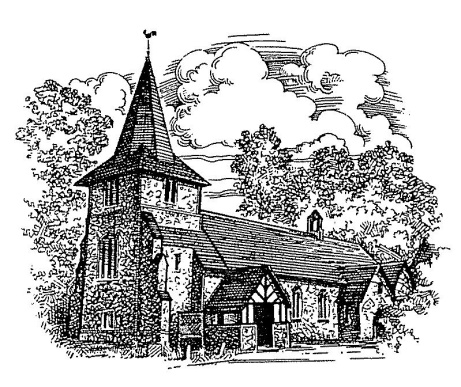 Parish Priest: Fr Shaun Church Assistant Priest: Fr Mark Walker Parish Administrator: Mrs Kerry Van Rensburg 19TH SUNDAY IN ORDINARY TIME - 10th AUGUST 2014Entrance Antiphon: Look to your covenant, O Lord, and forget not the life of your poor ones for ever. Arise, O God, and defend your cause, and forget not the cries of those who seek you. 1st Reading: 1 Kings 19:9. 11-13 Response to Psalm: Let us see, O Lord, your mercy and give us your saving help. 2nd Reading: Romans 9:1-5 Gospel: Matthew 14:22-33 Communion Antiphon: O Jerusalem, glorify the Lord, who gives you your fill of finest wheat. Mass Intentions Mass Intentions SUNDAY 8.30 AM 11.00 AM 6.00 PM For the People of the Parish Mary Robinson RIP John David Thomson RIP MONDAY 9.30 AM Mary Fenton RIP (Anniv.) TUESDAY 9.30 AM For the Sick and Housebound of the Parish WEDNESDAY 11.00 AM FUNERAL - NORAH LOADER RIP THURSDAY 9.30 AM Fr Michael Archer RIP FRIDAY 9.30 AM 7.00 PM Catherine and Leo Gaughan RIP (Anniv.) Anthony Holmes RIP SATURDAY No Mass here today 